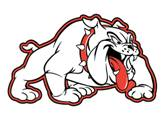 WILSON HIGH SCHOOL                     Honors English 10Course OverviewHonors English 10 students are provided the opportunity to continue developing high verbal ability through frequent writing and reading assignments.  Students will develop literary analysis techniques, independent reading strategies, and research skills.  Students will read novels, plays, short stories, and poetry and will write a variety of informational and literary analysis essays.  A summer reading list will be distributed in June; summer reading must be completed by the date of the first class meeting in August.DurationYear LongPrerequisites NoneTopics of StudySummer reading books on themes of self-discovery and society’s clash with the individualTo Kill a MockingbirdLife of PiLes MiserablesAntigoneJulius CaesarCyrano de BergeracShort stories, poetry, and nonfictionIndependent reading books on the theme of overcoming adversityEssay writing (literary analysis, informational, persuasive)Vocabulary (words in context from literature, word stems)Grammar errors in writing (run-on sentences, misplaced modifiers, parallelism, etc.)ResourcesPrentice Hall Literature, Platinum levelGoogle ClassroomMethods of AssessmentSummative Assessments = 80%Essays, tests, presentations, projectsOther = 20%Quizzes (reading, vocabulary, grammar)